Администрация Цивильского района Чувашской РеспубликиПОСТАНОВЛЯЕТ:Внести в Административный регламент, утвержденный постановлением администрации Цивильского района Чувашской Республики от 01 апреля 2016 года № 105 «Об утверждении административного регламента предоставления муниципальной услуги "Прием заявлений, постановка на учет и зачисление детей в образовательные организации Цивильского района Чувашской Республики, реализующие образовательную программу дошкольного образования» (далее – Административный регламент) следующие изменения: Пункт 2.6. изложить в следующей редакции:	«Для принятия отделом образования и социального развития администрации Цивильского района решения о постановке на учет и зачисление детей в образовательные организации, реализующие образовательную программу дошкольного образования, необходимы следующие документы, представляемые заявителем (заявителями) в подлинниках или в копиях с предъявлением оригинала лично в отдел образования и социального развития администрации Цивильского района, либо в электронной форме через Единый портал государственных и муниципальных услуг или Портал государственных и муниципальных услуг, либо через МФЦ:1) заявление о постановке на учет в ДОО, составленное в соответствии с формой, согласно приложению № 2 к настоящему Административному регламенту;2) свидетельство о рождении ребенка;3) документ, удостоверяющий личность заявителя (его представителя), с регистрацией в муниципальном образовании Чувашской Республики;4) документы, подтверждающие льготное право на предоставление места в ДОО:удостоверение граждан, подвергшихся воздействию радиации вследствие катастрофы на Чернобыльской АЭС;справка с места работы судьи;справка с места работы прокурорского работника;справка с места работы сотрудника Следственного комитета;справка с места службы погибших (пропавших без вести), умерших, ставших инвалидами сотрудников федеральных органов исполнительной власти и военнослужащих, участвующих в контртеррористических операциях и обеспечивающих правопорядок и общественную безопасность на территории Северо-Кавказского региона Российской Федерации;справка с места службы военнослужащих и сотрудников органов внутренних дел, государственной противопожарной службы, уголовно-исполнительной системы, непосредственно участвовавших в борьбе с терроризмом на территории Республики Дагестан и погибших (пропавших без вести), умерших, ставших инвалидами в связи с выполнением служебных обязанностей;справка из учреждения медико-социальной экспертизы и/или заключение психолого-медико-педагогической комиссии;справка с места работы сотрудника полиции;справка с места службы сотрудников полиции, погибших (умерших) в связи с осуществлением служебной деятельности либо умерших до истечения одного года после увольнения со службы вследствие ранения (контузии), заболевания, полученных в период прохождения службы, а также сотрудников полиции, получивших в связи с осуществлением служебной деятельности телесные повреждения, исключающие для них возможность дальнейшего прохождения службы;справка об инвалидности ребенка или одного из родителей ребенка, являющегося инвалидом; справка с места работы педагогических и медицинских работниковсправка с места службы военнослужащих;справка с места работы сотрудника органов по контролю за оборотом наркотических средств и психотропных веществ.При представлении копий необходимо прикладывать также оригиналы документов, если копии нотариально не заверены, после заверения специалистом структурного подразделения либо специалистом МФЦ возвращаются заявителям.» В пункте 3.4 раздела III Административного регламента добавить новый абзац 35 следующего содержания:«Категории заявителей, имеющих преимущественное право на зачисление ребенка в ДОУ указано в приложении № 10 к Административному регламенту.» К Административному регламенту добавить приложение № 10 в редакции согласно приложению к настоящему постановлению.Контроль за выполнением настоящего постановления возложить на заместителя главы администрации – начальника отдела образования и социального развития администрации Цивильского района Волчкову А.В.Настоящее постановление вступает в силу после его официального опубликования.Глава  администрацииЦивильского района                                                                                             И.В. НиколаевПриложение к постановлению администрацииЦивильского района от 03.02.2020 г. № 64 «Приложение №10
к Административному регламенту
предоставления муниципальной услуги
"Прием заявлений, постановка на учет и
зачисление детей в образовательные
организации, реализующие
образовательную программу
дошкольного образования"Категории
заявителей, имеющих преимущественное право на зачисление ребенка в ДОУЧĂВАШ  РЕСПУБЛИКИНÇĔРПӲ РАЙОНĔ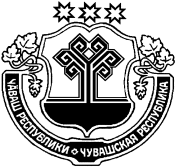 ЧУВАШСКАЯ РЕСПУБЛИКА ЦИВИЛЬСКИЙ РАЙОНÇĔРПӲ РАЙОН     АДМИНИСТРАЦИЙĔЙЫШĂНУ2020 çул нарăс 03– мěшě № 64Çěрпÿ хулиАДМИНИСТРАЦИЯЦИВИЛЬСКОГО РАЙОНАПОСТАНОВЛЕНИЕ03  февраля  2020 года   № 64г. ЦивильскО внесении изменений в постановлением администрации Цивильского района Чувашской Республики от 01 апреля 2016 года № 105 «Об утверждении административного регламента предоставления муниципальной услуги "Прием заявлений, постановка на учет и зачисление детей в образовательные организации Цивильского района Чувашской Республики, реализующие образовательную программу дошкольного образования"О внесении изменений в постановлением администрации Цивильского района Чувашской Республики от 01 апреля 2016 года № 105 «Об утверждении административного регламента предоставления муниципальной услуги "Прием заявлений, постановка на учет и зачисление детей в образовательные организации Цивильского района Чувашской Республики, реализующие образовательную программу дошкольного образования"N
п/пНаименование льготной категорииНормативный актДокументы, подтверждающие льготу1. Имеют право на внеочередное предоставление места в МБДОУ1. Имеют право на внеочередное предоставление места в МБДОУ1. Имеют право на внеочередное предоставление места в МБДОУ1. Имеют право на внеочередное предоставление места в МБДОУ1.Дети погибших (пропавших без вести), умерших, ставших инвалидами военнослужащих и сотрудников федеральных органов исполнительной власти, участвующих в контртеррористических операциях и обеспечивающих правопорядок и общественную безопасность на территории Северо-Кавказского региона Российской ФедерацииПостановления Правительства РФ:- от 31.05.2000 N 424 "О предоставлении дополнительных гарантий и компенсаций военнослужащим, сотрудникам органов внутренних дел, Государственной противопожарной службы, сотрудникам уголовно-исполнительной системы и гражданскому персоналу Вооруженных Сил Российской Федерации, других войск, воинских формирований и органов, выполняющим задачи на территории Северо-Кавказского региона",- от 09.02.2004 N 65 (п. 14) "О дополнительных гарантиях и компенсациях военнослужащим и сотрудникам федеральных органов исполнительной власти, участвующим в контртеррористических операциях и обеспечивающим правопорядок и общественную безопасность на территории Северо-Кавказского региона Российской Федерации"Медицинское свидетельство о смерти, справка, выдаваемая федеральными государственными учреждениями медико-социальной экспертизы, выписка из акта освидетельствования гражданина, признанного инвалидом, решение суда2.Дети военнослужащих и сотрудников органов внутренних дел, Государственной противопожарной службы, уголовно-исполнительной системы, непосредственно участвующих в борьбе с терроризмом на территории Республики Дагестан, и дети погибших (пропавших без вести), умерших, лица получившие инвалидность в связи с выполнением служебных обязанностейПостановление Правительства РФ от 25.08.1999 N 936 "О дополнительных мерах по социальной защите членов семей военнослужащих и сотрудников органов внутренних дел, Государственной противопожарной службы, уголовно-исполнительной системы, непосредственно участвующих в борьбе с терроризмом на территории Республики Дагестан и погибших (пропавших без вести), умерших, ставших инвалидами в связи с выполнением служебных обязанностей"Медицинское свидетельство о смерти, справка, выдаваемая федеральными государственными учреждениями медико-социальной экспертизы, выписка из акта освидетельствования гражданина, признанного инвалидом, решение суда3.Дети погибших (пропавших без вести), умерших, ставших инвалидами военнослужащих и сотрудников федеральных органов исполнительной власти, участвовавших в выполнении задач по обеспечению безопасности и защите граждан Российской Федерации, проживающих на территориях Южной Осетии и АбхазииПостановление Правительства РФ от 12.08.2008 N 587 (п. 4) "О дополнительных мерах по усилению социальной защиты военнослужащих и сотрудников федеральных органов исполнительной власти, участвующих в выполнении задач по обеспечению безопасности и защите граждан Российской Федерации, проживающих на территориях Южной Осетии и Абхазии"Медицинское свидетельство о смерти, справка, выдаваемая федеральными государственными учреждениями медико-социальной экспертизы, выписка из акта освидетельствования гражданина, признанного инвалидом, решение суда4.Дети военнослужащих, проходивших военную службу по контракту, погибших (пропавших без вести), умерших, ставших инвалидами в связи с выполнением служебных обязанностейПриказ Министра обороны РФ от 26.01.2000 N 44 (п. 4) "О дополнительных мерах по социальной защите членов семей военнослужащих, выполнявших задачи на территории Северо-Кавказского региона Российской Федерации и погибших (пропавших без вести), умерших, ставших инвалидами в связи с выполнением служебных обязанностей"Медицинское свидетельство о смерти, справка, выдаваемая федеральными государственными учреждениями медико-социальной экспертизы, выписка из акта освидетельствования гражданина, признанного инвалидом, решение суда5.Дети прокуроров и следователейФедеральный Закон от 17.01.1992 N 2202-I (п. 5 ст. 44) "О прокуратуре Российской Федерации"Справка с места работы (службы)6.Дети судейФедеральный Закон от 26.06.1992 N 3132-I (п. 3 ст. 19) "О статусе судей в Российской Федерации"Справка с места работы7.Дети граждан, подвергшиеся радиации вследствие катастрофы на Чернобыльской АЭСЗакон РФ от 15.05.1991 N 1244-I (п. 12 ст. 14) "О социальной защите граждан, подвергшихся воздействию радиации вследствие катастрофы на Чернобыльской АЭС"Удостоверение8.Дети граждан из подразделений особого риска, а также членов семей, потерявших кормильца из числа этих гражданПостановление Верховного Совета Российской Федерации от 27.12.1991 N 2123-1Удостоверение2. Имеют право на предоставление мест для детей в МБДОУ не позднее месячного срока с момента обращения2. Имеют право на предоставление мест для детей в МБДОУ не позднее месячного срока с момента обращения2. Имеют право на предоставление мест для детей в МБДОУ не позднее месячного срока с момента обращения2. Имеют право на предоставление мест для детей в МБДОУ не позднее месячного срока с момента обращения9.Дети граждан, уволенных с военной службыФедеральный закон от 27.05.1998 N 76-ФЗ (п. 5 ст. 23) "О статусе военнослужащих"Удостоверение, военный билет3. Имеют право на предоставление мест детям в МБДОУ в течение трех месяцев со дня обращения сотрудников3. Имеют право на предоставление мест детям в МБДОУ в течение трех месяцев со дня обращения сотрудников3. Имеют право на предоставление мест детям в МБДОУ в течение трех месяцев со дня обращения сотрудников3. Имеют право на предоставление мест детям в МБДОУ в течение трех месяцев со дня обращения сотрудников10.Дети сотрудников органов по контролю за оборотом наркотических средств и психотропных веществУказ Президента РФ от 05.06.2003 N 613 (п. 136) "О правоохранительной службе в органах по контролю за оборотом наркотических средств и психотропных веществ"Справка с места работы (службы)4. Имеют право на первоочередное предоставление мест в МБДОУ (не позднее 6 месяцев со дня обращения)4. Имеют право на первоочередное предоставление мест в МБДОУ (не позднее 6 месяцев со дня обращения)4. Имеют право на первоочередное предоставление мест в МБДОУ (не позднее 6 месяцев со дня обращения)4. Имеют право на первоочередное предоставление мест в МБДОУ (не позднее 6 месяцев со дня обращения)11.Дети военнослужащихФедеральный закон от 27.05.1998 N 76-ФЗ (п. 6 ст. 19) "О статусе военнослужащих"Удостоверение, военный билет12.Дети сотрудников полицииФедеральный закон от 07.02.2011 N 3-ФЗ (п. 6 ст. 46) "О полиции"Справка с места работы (службы)13.Дети сотрудника полиции, погибшего (умершего) вследствие увечья или иного повреждения здоровья, полученных в связи с выполнением служебных обязанностейФедеральный закон от 07.02.2011 N 3-ФЗ (п. 6 ст. 46) "О полиции"Медицинское свидетельство о смерти14.Дети сотрудника полиции, умершего вследствие заболевания, полученного в период прохождения службы в полицииФедеральный закон от 07.02.2011 N 3-ФЗ (п. 6 ст. 46) "О полиции"Медицинское свидетельство о смерти15.Дети гражданина Российской Федерации, уволенного со службы в полиции вследствие увечья или иного повреждения здоровья, полученных в связи с выполнением служебных обязанностей и исключивших возможность дальнейшего прохождения службы в полицииФедеральный закон от 07.02.2011 N 3-ФЗ (п. 6 ст. 46) "О полиции"Копия трудовой книжки16.Дети гражданина Российской Федерации, умершего в течение одного года после увольнения со службы в полиции вследствие увечья или иного повреждения здоровья, полученных в связи с выполнением служебных обязанностей, либо вследствие заболевания, полученного в период прохождения службы в полиции, исключивших возможность дальнейшего прохождения службы в полицииФедеральный закон от 07.02.2011 N 3-ФЗ (п. 6 ст. 46) "О полиции"Копия трудовой книжки, медицинское свидетельство о смерти17.Дети, находящиеся (находившиеся) на иждивении сотрудника полиции, гражданина Российской Федерации, указанных в пунктах 12-16Федеральный закон от 07.02.2011 N 3-ФЗ (п. 6 ст. 46) "О полиции"Копия трудовой книжки18.Дети сотрудников Государственной противопожарной службы Министерства Российской Федерации по делам гражданской обороны, чрезвычайным ситуациям и ликвидации последствий стихийных бедствий, уголовно-исполнительной системы, таможенных органов, лиц начальствующего состава федеральной фельдъегерской связи, лиц, уволенных со службы в федеральных органах налоговой полиции- Федеральный закон от 21.12.1994 N 69-ФЗ "О пожарной безопасности" (с изменениями и дополнениями),- Федеральный закон от 21.07.1997 N 114-ФЗ "О службе в таможенных органах Российской Федерации",- Федеральный закон от 03.04.1995 N 40-ФЗ "О федеральной службе безопасности",- Закон РФ от 21.07.1993 N 5473-I "Об учреждениях и органах, исполняющих уголовные наказания в виде лишения свободы",- Постановление Правительства РФ от 26.04.2008 N 312 "О внесении изменений в Правила осуществления отдельных выплат военнослужащим, сотрудникам органов внутренних дел Российской Федерации, Государственной противопожарной службы Министерства Российской Федерации по делам гражданской обороны, чрезвычайным ситуациям и ликвидации последствий стихийных бедствий, уголовно-исполнительной системы, таможенных органов, лицам начальствующего состава федеральной фельдъегерской связи, лицам, уволенным со службы в федеральных органах налоговой полиции"Справка с места работы (службы)19.Дети-инвалиды и дети, один из родителей (законных представителей) которых является инвалидомУказ Президент Российской Федерации от 02.10.1992 N 1157 "О дополнительных мерах государственной поддержки инвалидов"Справка, выдаваемая федеральными государственными учреждениями медико-социальной экспертизы, выписка из акта освидетельствования гражданина, признанного инвалидом20.Дети из многодетных семейУказ Президента Российской Федерации от 05.05.1992 N 431 "О мерах по социальной поддержке многодетных семей"Удостоверение, свидетельства о рождении детей21.Дети из неполных семей, находящихся в трудной жизненной ситуацииНастоящий Административный регламентРаботающие родители (законные представители): справку о составе семьи,справку о доходах; неработающие родители (законные представители): справку о составе семьи,справку о состоянии на учете в Центре занятости населения,справку о доходах22.Усыновленные дети, а также дети, переданные на воспитание в приемные и патронатные семьи, проживающие на территории Цивильского районаНастоящий Административный регламентСвидетельство об усыновлении (удочерении); правовой акт о передаче ребенка в приемную семью23.Дети педагогических и медицинских работниковНастоящий Административный регламентСправка с места работы».